                                                 Stundenplan Klasse 4                                                      Mittwoch 15.30 Uhr bis 17.00 Uhr BSS                                        ZeitMontagDienstagMittwochDonnerstagFreitag7:45 –  8:30 SportDeutsch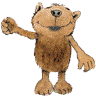 DeutschReligionDeutsch8:35 –  9:20DeutschDeutschDeutschSachunterrichtDeutsch9:25 – 10:10DeutschEnglischMusikSachunterrichtSachunterricht Pause                                                               Pause                                                    Pause                                                               Pause                                                    Pause                                                               Pause                                                    Pause                                                               Pause                                                    Pause                                                               Pause                                                    Pause                                                               Pause                                                   10:30 – 11:15KunstMatheMusikMatheEnglisch11:20 – 12:05KunstReligionMatheMatheMathePause                                                               Pause                                                     Pause                                                               Pause                                                     Pause                                                               Pause                                                     Pause                                                               Pause                                                     Pause                                                               Pause                                                     Pause                                                               Pause                                                     12:20 – 13.05